PRESSMEDDELANDE 2019-03-28Sveriges mest prisvärda mousserande har koratsVintävlingen Vinordic Wine Challenge arrangeras en gång per år i syfte att utse Sveriges mest prisvärda viner. Bland vinnarna i kategorierna för mousserande viner utmärker sig vinproducenten Henkell Freixenet, som vann priser för mousserande viner från de tre viktigaste ursprungen.– Fantastiskt att vi vinner med mousserande viner från Frankrike, Spanien och Italien, säger Vincent Arrhenius, affärsutvecklare och produktchef på Henkell Freixenets Sweden.Samtliga viner provades blint av en jury bestående av tio av Sveriges mest namnkunniga vinjournalister. Totalt blindprovades hela 800 viner. – Vi vet att att vi är starka på mousserande viner men det här överträffade verkligen mina förväntningar, fortsätter Vincent Arrhenius. En roséchampagne, en cava och ett mousserande rosévin från Italien.Jag gick hem med ett stort leende på läpparna.Alfred Gratien Rosé Brut (art nr 78332, 395 kr) har tillsammans med andra viner från champagnehuset Alfred Gratien fått alltmer uppmärksamhet internationellt. Utöver Alfred Gratiens champagner har även deras chefvinmakare Nicolas Jaeger fått flera erkännanden de senaste åren. I Frankrike blev han förra året utsedd till både Årets vigneron och Årets vinkällarmästare.- Alfred Gratien Brut Rosé är ett vin som väl representerar de hantverksmässiga metoder som Alfred Gratien är känt för, förklarar Vincent Arrhenius. Det är ett av få champagnehus som fortfarande arbetar enligt de traditionella metoderna.Freixenet Cordon Negro Brut (art nr 7738, 89 kr) är en klassisk, torr cava som funnits på systembolagshyllorna sedan 1986 och tillhör med sin svartfrostade flaska de mest kända cavorna i världen.Freixenet Italian Sparkling Rosé Extra Dry (art nr 72739, 99 kr) lanserades förra året som en parhäst till storsäljaren Freixenet Prosecco. Båda känns lätt igen tack vare de stilbildande parfyminspirerade flaskorna.Behöver du mer information?Kontakta Vincent Arrenius på vincent.arrhenius@henkell-freixenet.com eller ring 08-644 82 04.Kontaktperson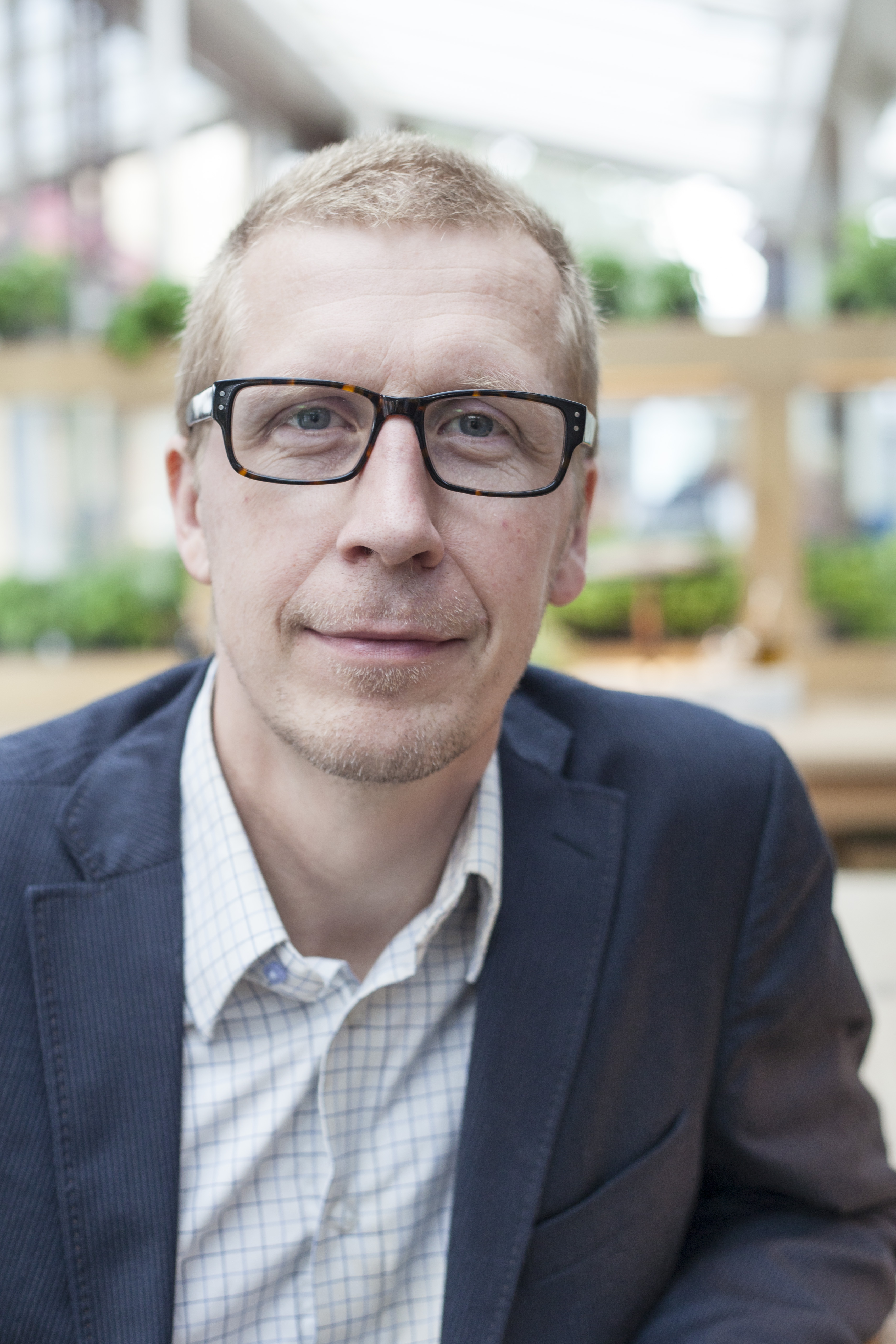 För högupplösta bilder: www.mynewsdesk.com/se/henkell-co-sverigeHenkell Freixenet Sweden ABHenkell Freixenet Sweden AB grundades 1 januari 2019 och är en sammanslagning av Henkell & Co Sverige AB (grundat 2011) och Freixenet Nordic AB. Redan före sammanslagningen var Henkell & Co Sverige AB en av marknadsledarna i Sverige inom segmentet mousserande vin. Företaget ingår i tyska dryckeskoncernen Henkell & Co. Sektkellerei KG som har dotterbolag och produktionsanläggningar i 24 länder. Henkell Freixenet Sweden har sitt kontor i Stocksund i Stockholm och marknadsför och säljer viner till Systembolaget och restauranggrossister. I portföljen finns flera kända varumärken, bland annat Alfred Gratien, Cavas Hill, Chapel Hill, Freixenet, Fürst von Metternich, Henkell Trocken, Mia, Mionetto, Schloss Johannisberg, Törley och 50° Riesling.